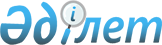 О внесении изменений в приказ Министра информации и коммуникаций Республики Казахстан от 20 октября 2016 года № 215 "Об утверждении Правил регулирования предельного уровня цен на субсидируемые универсальные услуги связи, оказываемые в сельских населенных пунктах"Приказ Министра информации и коммуникаций Республики Казахстан от 28 февраля 2017 года № 74. Зарегистрирован в Министерстве юстиции Республики Казахстан 29 марта 2017 года № 14955
      ПРИКАЗЫВАЮ:
      1. Внести в приказ Министра информации и коммуникаций Республики Казахстан от 20 октября 2016 года № 215 "Об утверждении Правил регулирования предельного уровня цен на субсидируемые универсальные услуги связи, оказываемые в сельских населенных пунктах" (зарегистрированный в Реестре государственной регистрации нормативных правовых актов под № 14530, опубликованный в информационно-правовой системе "Әділет" 28 декабря 2016 года) следующие изменения:
      преамбулу изложить в следующей редакции:
      " В соответствии с пунктом 2 статьи 20 Закона Республики Казахстан от 5 июля 2004 года "О связи", а также в соответствии с пунктом 2 статьи 8 Закона Республики Казахстан от 9 апреля 2016 года "О почте" ПРИКАЗЫВАЮ:";
      в Правилах регулирования предельного уровня цен на субсидируемые универсальные услуги связи, оказываемые в сельских населенных пунктах, утвержденных указанным приказом:
      пункт 1 изложить в следующей редакции:
      " 1. Настоящие Правила регулирования предельного уровня цен на субсидируемые универсальные услуги связи, оказываемые в сельских населенных пунктах (далее – Правила) утверждены в соответствии с пунктом 2 статьи 20 Закона Республики Казахстан от 5 июля 2004 года "О связи", а также в соответствии с пунктом 2 статьи 8 Закона Республики Казахстан от 9 апреля 2016 года "О почте" и определяют порядок регулирования предельного уровня цен на субсидируемые универсальные услуги связи, оказываемые в сельских населенных пунктах".
      2. Комитету государственного контроля в области связи, информатизации и средств массовой информации Министерства информации и коммуникаций Республики Казахстан (Кожихову А.Г.) в установленном законодательством порядке обеспечить:
      1) государственную регистрацию настоящего приказа в Министерстве юстиции Республики Казахстан;
      2) в течение десяти календарных дней со дня государственной регистрации настоящего приказа направление копии в печатном и электронном виде на казахском и русском языках в Республиканское государственное предприятие на праве хозяйственного ведения "Республиканский центр правовой информации" для официального опубликования и включения в Эталонный контрольный банк нормативных правовых актов Республики Казахстан;
      3) размещение настоящего приказа на официальном интернет-ресурсе Министерства информации и коммуникаций Республики Казахстан.
      3. Контроль за исполнением настоящего приказа возложить на курирующего вице-министра информации и коммуникаций Республики Казахстан.
      4. Настоящий приказ вводится в действие после дня его первого официального опубликования.
      "СОГЛАСОВАН"
Министр национальной экономики
Республики Казахстан
________________ Т. Сулейменов
"__" _____________ 2017 года
      "СОГЛАСОВАН"
Министр финансов
Республики Казахстан
________________ Б. Султанов
"__" _____________ 2017 года
					© 2012. РГП на ПХВ «Институт законодательства и правовой информации Республики Казахстан» Министерства юстиции Республики Казахстан
				
      Министр
информации и коммуникаций
Республики Казахстан

Д. Абаев
